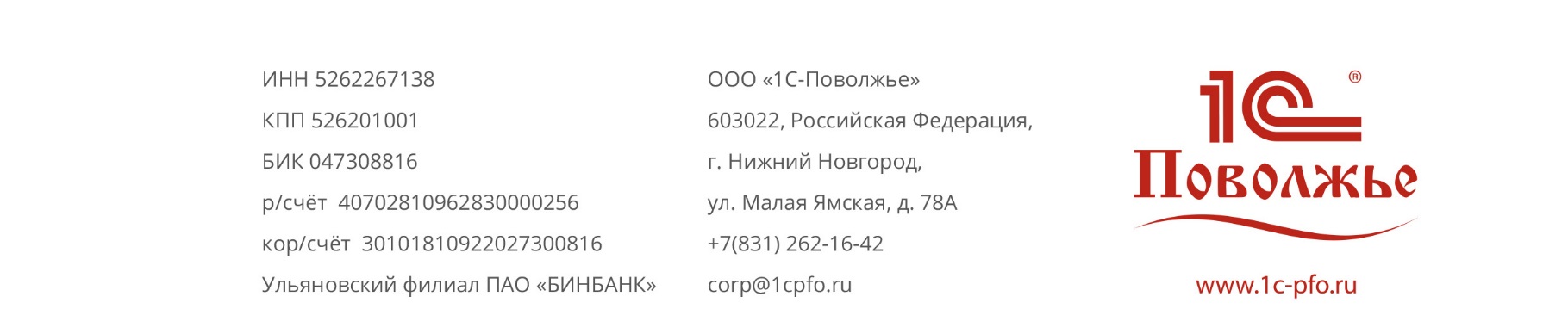 Приглашаем вас присоединиться к нашему профессиональному сообществу «Молодежный 1С».Мы готовы делиться с Вами технологиями, инструментами и навыками.Начался новый учебный год и у нас стартовали мастер-классы для студентов по использованию системы 1С:ИТС не только в будущей работе, но и в сегодняшней учёбе.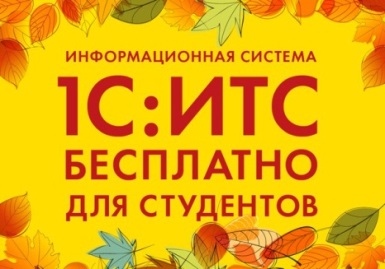 Каждый участник мастер-класса получает именное свидетельство фирмы «1С» и промо-код доступа к системе 1С:ИТС на весь учебный год.http://vk.com/1c4youth1С:ИТС для учебных заведений, преподавателей и студентов – это:автоматическое обновление программ 1С через Интернет;видеосеминары экспертов фирмы «1С» по законодательству и его отражению в программах 1С (1С:Лекторий);доступ к Информационной системе 1С:ИТС (its.1c.ru) – более 1 000 000 актуальных статей и справочников по разработке и применению программ, подготовленных методистами и экспертами фирмы «1С»;книги и пособия, издаваемые фирмой «1С» для программистов и специалистов по бухгалтерскому и кадровому учету;возможность использовать сервисы 1С:ИТС для изучения:электронного документооборота (сервис 1С-ЭДО);оценки надежности контрагентов (1С:Контрагент);сдачи отчетности в электронном виде (1С-Отчетность).Мы ждём именно тебя!При возникновении вопросов обращайтесь:Виктория Попова, менеджер по работе с учебными заведениямиКомпания "1С-Поволжье"popv@1cpfo.ru | +7 (831) 262-16-42. вн.171